I TREĆU GODINU ZA REDOM PODUZETNICI U TRGOVINI IGRAMA I IGRAČKAMAOSTVARILI NETO DOBITPrema podacima iz obrađenih godišnjih financijskih izvještaja, u 2017. godini, u djelatnosti trgovine na malo igrama i igračkama u specijaliziranim prodavaonicama (NKD 47.65), bilo je 22 poduzetnika. U razdoblju od 2012. do 2017. godine broj registriranih poslovnih subjekata varirao je između 22 (2013. i 2017. godine) i 28 (2014. godine). Kroz promatrano razdoblje prihod navedene skupine poduzetnika smanjen je sa 154,5 milijuna  kuna, koliko su ostvarili 2012. godine, na 40,7 milijuna kuna, koliko je ostvareno u 2017. godini. To je potvrda da je maloprodajna trgovina na malo igrama i igračkama u krizi, što je dijelom uzrokovala konkurencija, internetske trgovine, trgovački i diskontni lanci.Broj zaposlenih se smanjivao tijekom promatranog razdoblja, s 328, koliko ih je bilo 2012. godine, na 119 zaposlenih u 2017. godini, što je manje za 63,7 %. Više od polovice zaposlenih u 2017. godini, 71, bilo je u društvu EUROM DENIS MALOPRODAJA d.o.o.Prosječna mjesečna neto obračunata plaća zaposlenih kod poduzetnika u djelatnosti trgovine na malo igrama i igračkama u specijaliziranim prodavaonicama, u 2017. godini iznosila je 3.161 kunu, što je 9,3 % više u odnosu na prethodnu godinu (2.892 kune) i 41,2 % manje od prosječne mjesečne neto plaće zaposlenih kod poduzetnika na razini RH (5.372 kuna). Za usporedbu, na razini odjeljka trgovine na veliko i malo (NKD 47), također je obračunana veća prosječna mjesečna neto plaća zaposlenima (4.653 kune) u odnosu na plaću obračunanu na razini razreda djelatnosti trgovine na malo igrama i igračkama. Tablica 1.	Osnovni financijski rezultati poslovanja poduzetnika u djelatnosti 47.65 – Trgovina na malo igrama i igračkama u specijaliziranim prodavaonicama, za razdoblje 2013.-2017. g.	(iznosi: u tisućama kuna)Izvor: Fina – Registar godišnjih financijskih izvještajaU djelatnosti trgovine na malo igrama i igračkama bilo je 20 mikro poduzetnika (90,9 %) i 2 mala poduzetnika (9,1 %). Dva mala poduzetnika u 2017. godini poslovali su uspješnije od skupine mikro poduzetnika te su ostvarili neto dobiti u iznosu od 268 tisuća kuna, dok su mikro poduzetnici iskazali neto dobit od 81 tisuću kuna. Prema oblicima vlasništva u spomenutoj djelatnosti poslovali su poduzetnici isključivo u privatnom vlasništvu.Konsolidirani financijski rezultat poslovanja skupine poduzetnika u trgovina na malo igrama i igračkama u specijaliziranim prodavaonicama, bio je pozitivan uzastopno tri zadnje godine (tablica 1). U razdoblju od 2012. do 2014. godine iskazan je neto gubitak, a najveći je iskazan 2012. godine, u iznosu od 22,7 milijuna kuna.Navedeni gubitak rezultat je poslovanja društva one2play d.o.o. koje je u 2012. godini ostvarilo 24,7 milijuna kuna gubitka, uz prihod u iznosu od 93,3 milijuna kuna, a već u 2013. godini prihod je smanjen na 8,9 milijuna kuna, uz gubitak od 8,8 milijuna kuna. Slijedom navedenoga Trgovački sud u Zagrebu 2. travnja 2014. godine otvorio stečajni postupak, koji je u međuvremenu zaključen i društvo je brisano 19. rujna 2016. godine.Tablica 2.	Broj zaposlenih, prihod i dobit/gubitak razdoblja društva one2play d.o.o., 2010.-2016. g. (iznosi u tis. kuna)Izvor: Fina – Registar godišnjih financijskih izvještajaGašenjem nekada vodećih tvrtki u ovoj branši, one2play d.o.o. i one2play maloprodaja d.o.o., lidersku poziciju preuzeo je mali poduzetnik EUROM DENIS MALOPRODAJA d.o.o. koji je u 2017. godini ostvario ukupan prihod u iznosu od 27,5 milijuna kuna, što je naviše u ovoj djelatnosti.Tablica 3.	EUROM DENIS MALOPRODAJA d.o.o. prvi je među poduzetnicima u djelatnosti NKD 47.65 prema ukupnom prihodu u 2017. godini – niže prikazani podaci objavljeni su na Transparentno.hrIzvor: Financijska agencija – Registar godišnjih financijskih izvještaja, Transparentno.hrNajveću dobit razdoblja u 2017. godini ostvario je mali poduzetnik INTEKS PROMET d.o.o. u iznosu od 184,3 tisuće kuna, a na drugom mjestu po dobiti razdoblja je mali poduzetnik TOYS 4 US d.o.o. s 92 tisuće kuna odnosno 15,8 % dobiti razdoblja. Navedena dva društva su među prvih pet po ukupnom prihodu u 2017. godini. Tablica 4.	Top 5 poduzetnika po ukupnom prihodu u 2017., u razredu djelatnosti 47.65 	(iznosi u tisućama kn)Izvor: Fina – Registar godišnjih financijskih izvještajaNajveći gubitak u 2017. godini iskazao je mikro poduzetnik iz Velike Gorice, TOYS4PLAY d.o.o., u iznosu od 100,9 tisuća kuna.Više o rezultatima poslovanja poduzetnika po područjima djelatnosti i po drugim kriterijima, prezentirano je u standardnim analizama rezultata poslovanja poduzetnika RH, po županijama i po gradovima i općinama u 2017. g. Pojedinačni podaci o rezultatima poslovanja poduzetnika dostupni su besplatno na RGFI – javna objava i na Transparentno.hrOpisOdjeljak 47Razred djelatnosti 47.65
(tekuće razdoblje iz godišnjeg financijskog izvještaja)Razred djelatnosti 47.65
(tekuće razdoblje iz godišnjeg financijskog izvještaja)Razred djelatnosti 47.65
(tekuće razdoblje iz godišnjeg financijskog izvještaja)Razred djelatnosti 47.65
(tekuće razdoblje iz godišnjeg financijskog izvještaja)Razred djelatnosti 47.65
(tekuće razdoblje iz godišnjeg financijskog izvještaja)Razred djelatnosti 47.65
(tekuće razdoblje iz godišnjeg financijskog izvještaja)Opis2017.2012.2013.2014.2015.2016.2017.Broj poduzetnika 8.831242228252722Broj dobitaša5.922121013121414Broj gubitaša2.90912121513138Broj zaposlenih 86.779328233305150139119Ukupni prihodi 82.367.996132.54678.087103.21153.22252.14341.091Ukupni rashodi 79.472.483154.48886.816111.16251.97051.60340.655Dobit prije oporezivanja3.934.0983.5781.4403.4691.6401.379670Gubitak prije oporezivanja1.038.58525.52110.16911.420388839233Porez na dobit698.71872329966333126488Dobit razdoblja 3.243.6902.8471.1292.7951.3101.115582Gubitak razdoblja 1.046.89525.51310.15811.409388839233Dobit ili gubitak razdoblja2.196.795-22.665-9.029-8.614921276349Izvoz 1.425.52916.1041.6232.0803.3562.3841.172Uvoz 12.135.11055.4399.5148.8045.8372.8123.127Trgovinski saldo (izvoz minus uvoz) -10.709.582-39.335-7.891-6.724-2.480-428-1.955Investicije u novu dugotrajnu imovinu 1.572.6885.5579391.2321.0931935Prosječne mjeseč. neto plaće po zaposl. 4.6532.6412.9232.9043.0882.8923.161Opis2010.2011.2012.2013.2014.2015.2016.Broj zaposlenih5213212714300Ukupan prihod101.249144.24493.3478.90912074917Dobit/gubitak razdoblja-2.008-2.227-24.725-8.794-1.099-10.936-108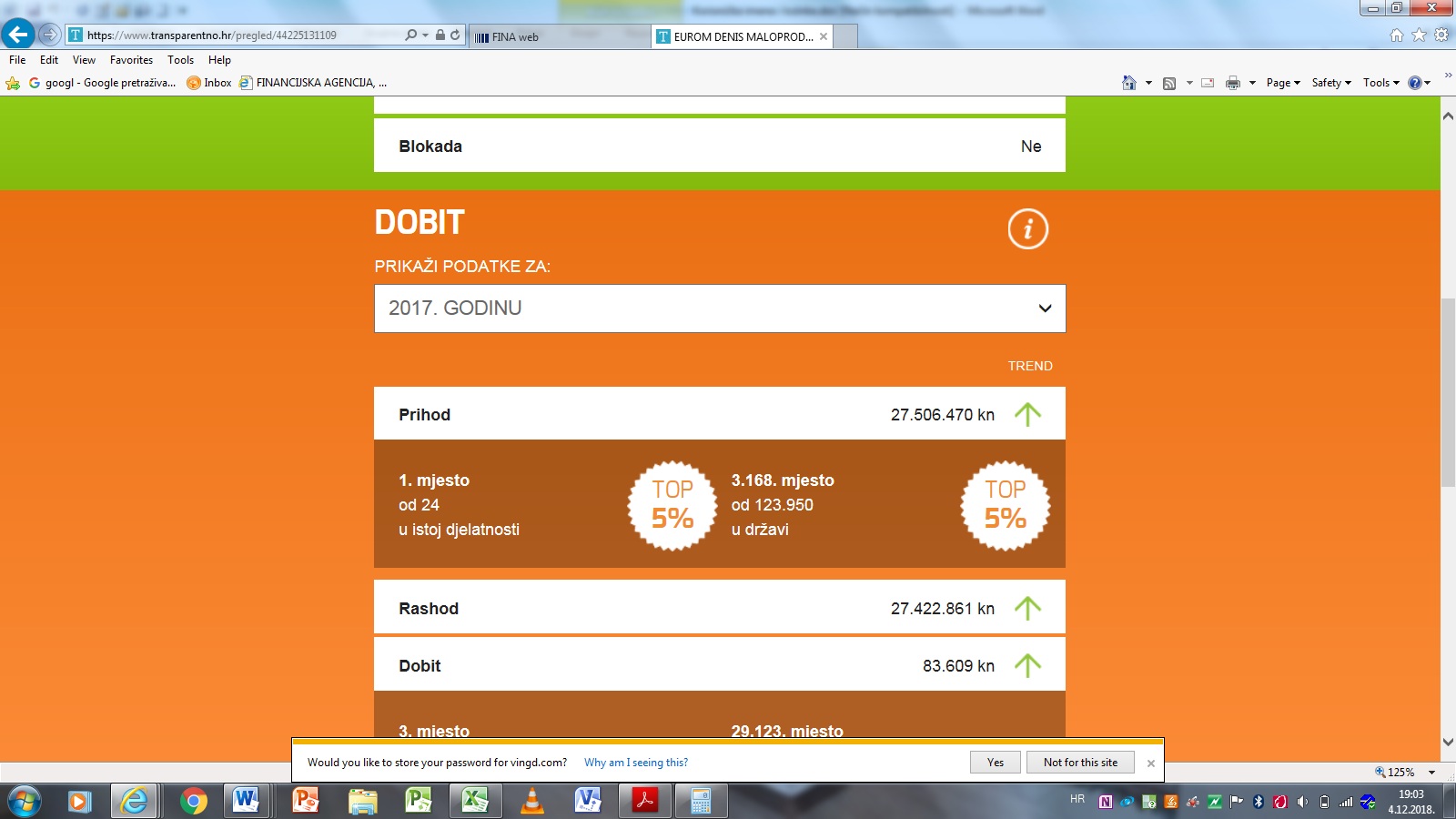 OIB 44225131109MB 04109481Veličina MaliTemeljni kapital 520.000 kunaKorisnik koncesije NeU predstečanoj nagodbi NeR. br.OIBNazivSjedišteUkupni prihodBroj zaposlenihDobit razdoblja1.44225131109EUROM DENIS MALOPRODAJA d.o.o.Zagreb27.50671842.72438732598INTEKS PROMET d.o.o.Zagreb6.920181843.35738990355KVORUM d.o.o.Novalja1.5636464.82552150629LUDUM d.o.o.Zagreb1.118305.62458674742TOYS 4 US d.o.o.Posedarje1.115292Ukupno top 5 poduzetnikaUkupno top 5 poduzetnikaUkupno top 5 poduzetnikaUkupno top 5 poduzetnika38.222100406Ukupno svi po odabranim kriterijima (22)Ukupno svi po odabranim kriterijima (22)Ukupno svi po odabranim kriterijima (22)Ukupno svi po odabranim kriterijima (22)41.091119349